Tsakiridis Devices希腊神曲胆机Artemis Ultra狩猎女神Ultra 后级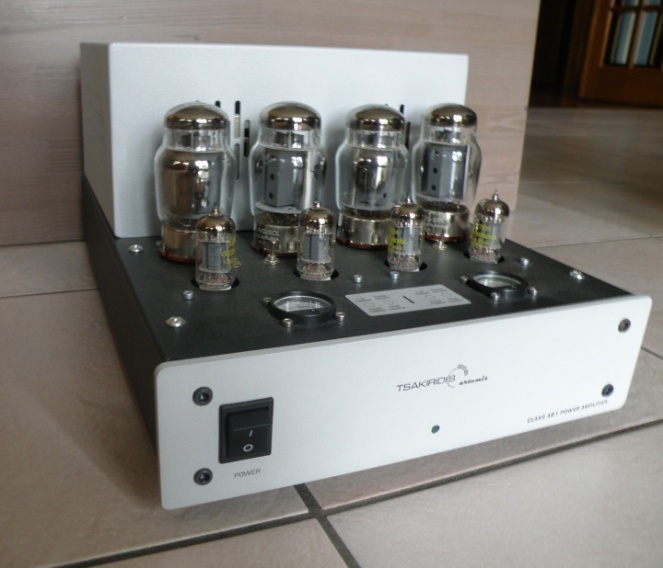 如果你认为音乐性是音响中最重要的，Artemis“狩猎女神”就是你所需要的。狩猎女神是一台具有高音乐性能的后级，给你带来数小时的愉快时光，聆听最喜爱的音乐。Artemis Ultra“狩猎女神Ultra”是Artemis升级版，采用KT120功率管。特征 : Artemis Ultra狩猎女神Ultra后级，2 x 70 W，(4 只 KT120，4 只 12AT7)单机箱，双单声道结构三极、五极模式可切换反馈量可切换（6dB / 9dB）匹配的输入和输出电子管Mundorf evo信号电容器 瓷管底座具有独立信号和电源路径的双面打印电路手工制作的多层线性输出变压器WBT-0703 nextgen音箱线端子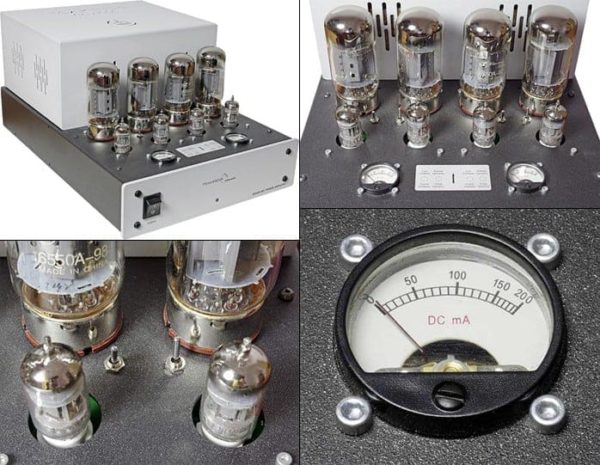 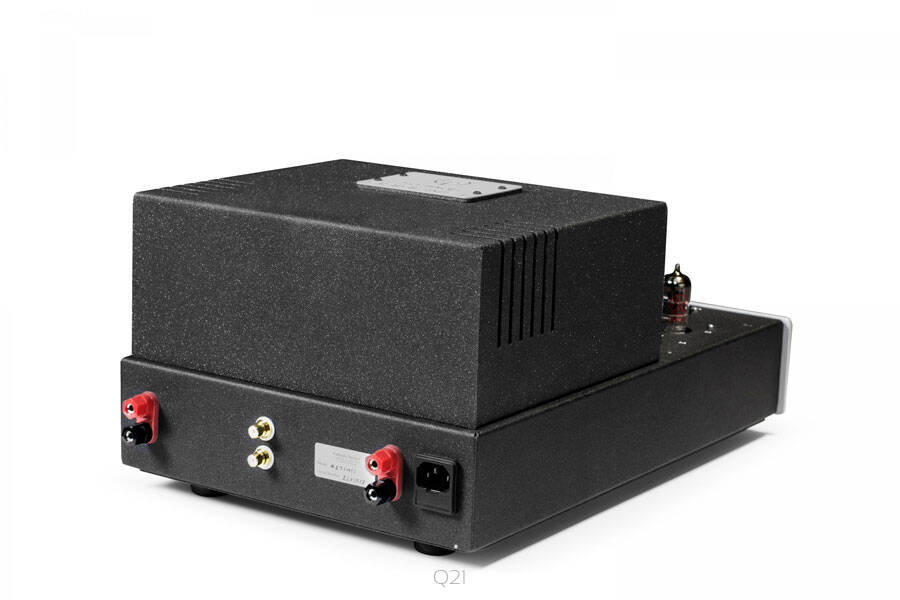 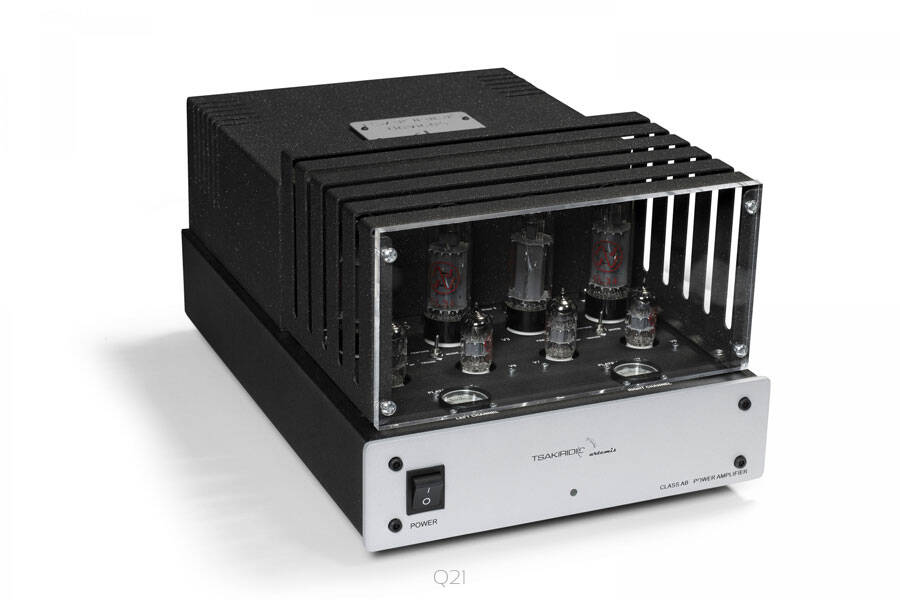 